Купля Продажа Обмен  Дарение
Все сделки с недвижимым имуществом быстро, надежно и в комфортных условиях подготовят специалисты МФЦ
Ежедневно в центры «Мои Документы» обращаются сотни граждан для покупки или продажи квартиры, дома или земельного участка.

С начала года в центрах «Мои Документы» оформлено более   сделок в сфере недвижимости.

Все выбирают МФЦ, потому что :
 мы несем ответственность и гарантируем безошибочность;
 защищаем выгоду и интересы обратившейся стороны;
 представляем полную и бесплатную консультацию ;
 оперативны в подготовке сделок ;
создали максимально комфортные условия.

К вашему распоряжению услуги универсального специалиста, который готов помочь вам на всех стадиях оформления недвижимого имущества. А если у вас не получается посетить МФЦ самостоятельно, то в филиалах МФЦ предусмотрена услуга «Выезд на дом».
Это позволит провести любые сделки с недвижимым имуществом в любом удобном для вас месте.

Обращайтесь в МФЦ, и вы сохраните время, защитите себя от недобросовестных «профессионалов» и попрощаетесь с уходящим годом, решив самое важ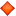 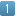 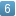 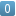 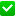 